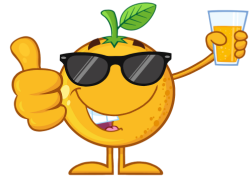 ~15~